國立臺北科技大學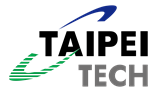 獲准出國研修雙聯學位離校申請表Study Abroad/ Dual Degree-Leaving Permission Form基本資料 Personal Information基本資料 Personal Information基本資料 Personal Information基本資料 Personal Information基本資料 Personal Information基本資料 Personal Information中文姓名Name in Chinese 英文姓名Name in English (as listed on the passport)_________________   _________________  ________________     First Name           Middle Name (if any)           Last Name_________________   _________________  ________________     First Name           Middle Name (if any)           Last Name_________________   _________________  ________________     First Name           Middle Name (if any)           Last Name_________________   _________________  ________________     First Name           Middle Name (if any)           Last Name_________________   _________________  ________________     First Name           Middle Name (if any)           Last Name性別Physical Gender□男Male   □女Female□男Male   □女Female國籍Nationality國籍Nationality出生日期Date of Birth YYYY     年      MM  月   DD  日 YYYY     年      MM  月   DD  日 護照號碼 Passport No. 護照號碼 Passport No.身分證字號 ID /居留證號ARC學號Student ID.學號Student ID.入學學校Home InstitutionNational Taipei University of TechnologyNational Taipei University of TechnologyNational Taipei University of TechnologyNational Taipei University of TechnologyNational Taipei University of Technology就讀系所Department at Home Institution北科大指導老師及聯絡方式Advisor in Taipei Tech and email聯絡資料Contact Information聯絡資料Contact Information聯絡資料Contact Information聯絡資料Contact Information聯絡資料Contact Information聯絡資料Contact Information電子郵件信箱Email行動電話Cell Phone行動電話Cell Phone聯絡地址Contact Address□□□□□□                                                    　　　　　　　　　　　　　　　　　　　　　　　　　　聯絡地址Contact Address□□□□□□                                                    　　　　　　　　　　　　　　　　　　　　　　　　　　聯絡地址Contact Address□□□□□□                                                    　　　　　　　　　　　　　　　　　　　　　　　　　　聯絡地址Contact Address□□□□□□                                                    　　　　　　　　　　　　　　　　　　　　　　　　　　聯絡地址Contact Address□□□□□□                                                    　　　　　　　　　　　　　　　　　　　　　　　　　　聯絡地址Contact Address□□□□□□                                                    　　　　　　　　　　　　　　　　　　　　　　　　　　監護人Emergency Contact關係Relationship關係Relationship監護人聯絡電話Contact TEL of Emergency Contact緊急聯絡人行動電話Cell Phone No. of Emergency Contact緊急聯絡人行動電話Cell Phone No. of Emergency Contact緊急聯絡人聯絡地址Address of Emergency Contact□□□□□□                                                    　　　　　　　　　　　　　　　　　　　　　　　　　　緊急聯絡人聯絡地址Address of Emergency Contact□□□□□□                                                    　　　　　　　　　　　　　　　　　　　　　　　　　　緊急聯絡人聯絡地址Address of Emergency Contact□□□□□□                                                    　　　　　　　　　　　　　　　　　　　　　　　　　　緊急聯絡人聯絡地址Address of Emergency Contact□□□□□□                                                    　　　　　　　　　　　　　　　　　　　　　　　　　　緊急聯絡人聯絡地址Address of Emergency Contact□□□□□□                                                    　　　　　　　　　　　　　　　　　　　　　　　　　　緊急聯絡人聯絡地址Address of Emergency Contact□□□□□□                                                    　　　　　　　　　　　　　　　　　　　　　　　　　　前往研修學校或機構資料Information of Outgoing Host University前往研修學校或機構資料Information of Outgoing Host University前往研修學校或機構資料Information of Outgoing Host University前往研修學校或機構資料Information of Outgoing Host University前往研修學校或機構資料Information of Outgoing Host University前往研修學校或機構資料Information of Outgoing Host University雙聯學位學校Host Institution 研修期程Duration of Study:      (YYYY/MM/DD - YYYY/MM/DD)研修期程Duration of Study:      (YYYY/MM/DD - YYYY/MM/DD)研修期程Duration of Study:      (YYYY/MM/DD - YYYY/MM/DD)研修期程Duration of Study:      (YYYY/MM/DD - YYYY/MM/DD)研修期程Duration of Study:      (YYYY/MM/DD - YYYY/MM/DD)研修期程Duration of Study:      (YYYY/MM/DD - YYYY/MM/DD)研修計畫簡述Study Abroad Plan研修計畫簡述Study Abroad Plan研修計畫簡述Study Abroad Plan研修計畫簡述Study Abroad Plan研修計畫簡述Study Abroad Plan研修計畫簡述Study Abroad Plan請簡述預修讀的課程名稱及其學分數；擬抵免的課程名稱、課號及其學分數範例：International Marketing, 3學分；擬抵免  行銷學, XXXX, 3學分For credit transfer purpose, please list the courses intend to register at host university and the corresponding courses intend to replace at home university.我本人  簽名或蓋章  已閱讀合約內容，並同意按照合約內容研修此雙聯學位學程，履行合約義務，若違反合約內容將依本校規定辦理，且同意每學期開學前會與國際事務處承辦人說明並檢附資料證明在學狀態，若無回報者，其學籍身分將回歸一般學生身分辦理(EX:學費等同一般生處理)。請先經系所單位主管核章，確認同意研修計畫之事實。系所單位主管核章處：______________________請簡述預修讀的課程名稱及其學分數；擬抵免的課程名稱、課號及其學分數範例：International Marketing, 3學分；擬抵免  行銷學, XXXX, 3學分For credit transfer purpose, please list the courses intend to register at host university and the corresponding courses intend to replace at home university.我本人  簽名或蓋章  已閱讀合約內容，並同意按照合約內容研修此雙聯學位學程，履行合約義務，若違反合約內容將依本校規定辦理，且同意每學期開學前會與國際事務處承辦人說明並檢附資料證明在學狀態，若無回報者，其學籍身分將回歸一般學生身分辦理(EX:學費等同一般生處理)。請先經系所單位主管核章，確認同意研修計畫之事實。系所單位主管核章處：______________________請簡述預修讀的課程名稱及其學分數；擬抵免的課程名稱、課號及其學分數範例：International Marketing, 3學分；擬抵免  行銷學, XXXX, 3學分For credit transfer purpose, please list the courses intend to register at host university and the corresponding courses intend to replace at home university.我本人  簽名或蓋章  已閱讀合約內容，並同意按照合約內容研修此雙聯學位學程，履行合約義務，若違反合約內容將依本校規定辦理，且同意每學期開學前會與國際事務處承辦人說明並檢附資料證明在學狀態，若無回報者，其學籍身分將回歸一般學生身分辦理(EX:學費等同一般生處理)。請先經系所單位主管核章，確認同意研修計畫之事實。系所單位主管核章處：______________________請簡述預修讀的課程名稱及其學分數；擬抵免的課程名稱、課號及其學分數範例：International Marketing, 3學分；擬抵免  行銷學, XXXX, 3學分For credit transfer purpose, please list the courses intend to register at host university and the corresponding courses intend to replace at home university.我本人  簽名或蓋章  已閱讀合約內容，並同意按照合約內容研修此雙聯學位學程，履行合約義務，若違反合約內容將依本校規定辦理，且同意每學期開學前會與國際事務處承辦人說明並檢附資料證明在學狀態，若無回報者，其學籍身分將回歸一般學生身分辦理(EX:學費等同一般生處理)。請先經系所單位主管核章，確認同意研修計畫之事實。系所單位主管核章處：______________________請簡述預修讀的課程名稱及其學分數；擬抵免的課程名稱、課號及其學分數範例：International Marketing, 3學分；擬抵免  行銷學, XXXX, 3學分For credit transfer purpose, please list the courses intend to register at host university and the corresponding courses intend to replace at home university.我本人  簽名或蓋章  已閱讀合約內容，並同意按照合約內容研修此雙聯學位學程，履行合約義務，若違反合約內容將依本校規定辦理，且同意每學期開學前會與國際事務處承辦人說明並檢附資料證明在學狀態，若無回報者，其學籍身分將回歸一般學生身分辦理(EX:學費等同一般生處理)。請先經系所單位主管核章，確認同意研修計畫之事實。系所單位主管核章處：______________________請簡述預修讀的課程名稱及其學分數；擬抵免的課程名稱、課號及其學分數範例：International Marketing, 3學分；擬抵免  行銷學, XXXX, 3學分For credit transfer purpose, please list the courses intend to register at host university and the corresponding courses intend to replace at home university.我本人  簽名或蓋章  已閱讀合約內容，並同意按照合約內容研修此雙聯學位學程，履行合約義務，若違反合約內容將依本校規定辦理，且同意每學期開學前會與國際事務處承辦人說明並檢附資料證明在學狀態，若無回報者，其學籍身分將回歸一般學生身分辦理(EX:學費等同一般生處理)。請先經系所單位主管核章，確認同意研修計畫之事實。系所單位主管核章處：______________________請簡述預修讀的課程名稱及其學分數；擬抵免的課程名稱、課號及其學分數範例：International Marketing, 3學分；擬抵免  行銷學, XXXX, 3學分For credit transfer purpose, please list the courses intend to register at host university and the corresponding courses intend to replace at home university.我本人  簽名或蓋章  已閱讀合約內容，並同意按照合約內容研修此雙聯學位學程，履行合約義務，若違反合約內容將依本校規定辦理，且同意每學期開學前會與國際事務處承辦人說明並檢附資料證明在學狀態，若無回報者，其學籍身分將回歸一般學生身分辦理(EX:學費等同一般生處理)。請先經系所單位主管核章，確認同意研修計畫之事實。系所單位主管核章處：______________________請簡述預修讀的課程名稱及其學分數；擬抵免的課程名稱、課號及其學分數範例：International Marketing, 3學分；擬抵免  行銷學, XXXX, 3學分For credit transfer purpose, please list the courses intend to register at host university and the corresponding courses intend to replace at home university.我本人  簽名或蓋章  已閱讀合約內容，並同意按照合約內容研修此雙聯學位學程，履行合約義務，若違反合約內容將依本校規定辦理，且同意每學期開學前會與國際事務處承辦人說明並檢附資料證明在學狀態，若無回報者，其學籍身分將回歸一般學生身分辦理(EX:學費等同一般生處理)。請先經系所單位主管核章，確認同意研修計畫之事實。系所單位主管核章處：______________________請簡述預修讀的課程名稱及其學分數；擬抵免的課程名稱、課號及其學分數範例：International Marketing, 3學分；擬抵免  行銷學, XXXX, 3學分For credit transfer purpose, please list the courses intend to register at host university and the corresponding courses intend to replace at home university.我本人  簽名或蓋章  已閱讀合約內容，並同意按照合約內容研修此雙聯學位學程，履行合約義務，若違反合約內容將依本校規定辦理，且同意每學期開學前會與國際事務處承辦人說明並檢附資料證明在學狀態，若無回報者，其學籍身分將回歸一般學生身分辦理(EX:學費等同一般生處理)。請先經系所單位主管核章，確認同意研修計畫之事實。系所單位主管核章處：______________________請簡述預修讀的課程名稱及其學分數；擬抵免的課程名稱、課號及其學分數範例：International Marketing, 3學分；擬抵免  行銷學, XXXX, 3學分For credit transfer purpose, please list the courses intend to register at host university and the corresponding courses intend to replace at home university.我本人  簽名或蓋章  已閱讀合約內容，並同意按照合約內容研修此雙聯學位學程，履行合約義務，若違反合約內容將依本校規定辦理，且同意每學期開學前會與國際事務處承辦人說明並檢附資料證明在學狀態，若無回報者，其學籍身分將回歸一般學生身分辦理(EX:學費等同一般生處理)。請先經系所單位主管核章，確認同意研修計畫之事實。系所單位主管核章處：______________________請簡述預修讀的課程名稱及其學分數；擬抵免的課程名稱、課號及其學分數範例：International Marketing, 3學分；擬抵免  行銷學, XXXX, 3學分For credit transfer purpose, please list the courses intend to register at host university and the corresponding courses intend to replace at home university.我本人  簽名或蓋章  已閱讀合約內容，並同意按照合約內容研修此雙聯學位學程，履行合約義務，若違反合約內容將依本校規定辦理，且同意每學期開學前會與國際事務處承辦人說明並檢附資料證明在學狀態，若無回報者，其學籍身分將回歸一般學生身分辦理(EX:學費等同一般生處理)。請先經系所單位主管核章，確認同意研修計畫之事實。系所單位主管核章處：______________________請簡述預修讀的課程名稱及其學分數；擬抵免的課程名稱、課號及其學分數範例：International Marketing, 3學分；擬抵免  行銷學, XXXX, 3學分For credit transfer purpose, please list the courses intend to register at host university and the corresponding courses intend to replace at home university.我本人  簽名或蓋章  已閱讀合約內容，並同意按照合約內容研修此雙聯學位學程，履行合約義務，若違反合約內容將依本校規定辦理，且同意每學期開學前會與國際事務處承辦人說明並檢附資料證明在學狀態，若無回報者，其學籍身分將回歸一般學生身分辦理(EX:學費等同一般生處理)。請先經系所單位主管核章，確認同意研修計畫之事實。系所單位主管核章處：______________________請簡述預修讀的課程名稱及其學分數；擬抵免的課程名稱、課號及其學分數範例：International Marketing, 3學分；擬抵免  行銷學, XXXX, 3學分For credit transfer purpose, please list the courses intend to register at host university and the corresponding courses intend to replace at home university.我本人  簽名或蓋章  已閱讀合約內容，並同意按照合約內容研修此雙聯學位學程，履行合約義務，若違反合約內容將依本校規定辦理，且同意每學期開學前會與國際事務處承辦人說明並檢附資料證明在學狀態，若無回報者，其學籍身分將回歸一般學生身分辦理(EX:學費等同一般生處理)。請先經系所單位主管核章，確認同意研修計畫之事實。系所單位主管核章處：______________________請簡述預修讀的課程名稱及其學分數；擬抵免的課程名稱、課號及其學分數範例：International Marketing, 3學分；擬抵免  行銷學, XXXX, 3學分For credit transfer purpose, please list the courses intend to register at host university and the corresponding courses intend to replace at home university.我本人  簽名或蓋章  已閱讀合約內容，並同意按照合約內容研修此雙聯學位學程，履行合約義務，若違反合約內容將依本校規定辦理，且同意每學期開學前會與國際事務處承辦人說明並檢附資料證明在學狀態，若無回報者，其學籍身分將回歸一般學生身分辦理(EX:學費等同一般生處理)。請先經系所單位主管核章，確認同意研修計畫之事實。系所單位主管核章處：______________________請簡述預修讀的課程名稱及其學分數；擬抵免的課程名稱、課號及其學分數範例：International Marketing, 3學分；擬抵免  行銷學, XXXX, 3學分For credit transfer purpose, please list the courses intend to register at host university and the corresponding courses intend to replace at home university.我本人  簽名或蓋章  已閱讀合約內容，並同意按照合約內容研修此雙聯學位學程，履行合約義務，若違反合約內容將依本校規定辦理，且同意每學期開學前會與國際事務處承辦人說明並檢附資料證明在學狀態，若無回報者，其學籍身分將回歸一般學生身分辦理(EX:學費等同一般生處理)。請先經系所單位主管核章，確認同意研修計畫之事實。系所單位主管核章處：______________________請簡述預修讀的課程名稱及其學分數；擬抵免的課程名稱、課號及其學分數範例：International Marketing, 3學分；擬抵免  行銷學, XXXX, 3學分For credit transfer purpose, please list the courses intend to register at host university and the corresponding courses intend to replace at home university.我本人  簽名或蓋章  已閱讀合約內容，並同意按照合約內容研修此雙聯學位學程，履行合約義務，若違反合約內容將依本校規定辦理，且同意每學期開學前會與國際事務處承辦人說明並檢附資料證明在學狀態，若無回報者，其學籍身分將回歸一般學生身分辦理(EX:學費等同一般生處理)。請先經系所單位主管核章，確認同意研修計畫之事實。系所單位主管核章處：______________________請簡述預修讀的課程名稱及其學分數；擬抵免的課程名稱、課號及其學分數範例：International Marketing, 3學分；擬抵免  行銷學, XXXX, 3學分For credit transfer purpose, please list the courses intend to register at host university and the corresponding courses intend to replace at home university.我本人  簽名或蓋章  已閱讀合約內容，並同意按照合約內容研修此雙聯學位學程，履行合約義務，若違反合約內容將依本校規定辦理，且同意每學期開學前會與國際事務處承辦人說明並檢附資料證明在學狀態，若無回報者，其學籍身分將回歸一般學生身分辦理(EX:學費等同一般生處理)。請先經系所單位主管核章，確認同意研修計畫之事實。系所單位主管核章處：______________________請簡述預修讀的課程名稱及其學分數；擬抵免的課程名稱、課號及其學分數範例：International Marketing, 3學分；擬抵免  行銷學, XXXX, 3學分For credit transfer purpose, please list the courses intend to register at host university and the corresponding courses intend to replace at home university.我本人  簽名或蓋章  已閱讀合約內容，並同意按照合約內容研修此雙聯學位學程，履行合約義務，若違反合約內容將依本校規定辦理，且同意每學期開學前會與國際事務處承辦人說明並檢附資料證明在學狀態，若無回報者，其學籍身分將回歸一般學生身分辦理(EX:學費等同一般生處理)。請先經系所單位主管核章，確認同意研修計畫之事實。系所單位主管核章處：______________________請簡述預修讀的課程名稱及其學分數；擬抵免的課程名稱、課號及其學分數範例：International Marketing, 3學分；擬抵免  行銷學, XXXX, 3學分For credit transfer purpose, please list the courses intend to register at host university and the corresponding courses intend to replace at home university.我本人  簽名或蓋章  已閱讀合約內容，並同意按照合約內容研修此雙聯學位學程，履行合約義務，若違反合約內容將依本校規定辦理，且同意每學期開學前會與國際事務處承辦人說明並檢附資料證明在學狀態，若無回報者，其學籍身分將回歸一般學生身分辦理(EX:學費等同一般生處理)。請先經系所單位主管核章，確認同意研修計畫之事實。系所單位主管核章處：______________________請簡述預修讀的課程名稱及其學分數；擬抵免的課程名稱、課號及其學分數範例：International Marketing, 3學分；擬抵免  行銷學, XXXX, 3學分For credit transfer purpose, please list the courses intend to register at host university and the corresponding courses intend to replace at home university.我本人  簽名或蓋章  已閱讀合約內容，並同意按照合約內容研修此雙聯學位學程，履行合約義務，若違反合約內容將依本校規定辦理，且同意每學期開學前會與國際事務處承辦人說明並檢附資料證明在學狀態，若無回報者，其學籍身分將回歸一般學生身分辦理(EX:學費等同一般生處理)。請先經系所單位主管核章，確認同意研修計畫之事實。系所單位主管核章處：______________________請簡述預修讀的課程名稱及其學分數；擬抵免的課程名稱、課號及其學分數範例：International Marketing, 3學分；擬抵免  行銷學, XXXX, 3學分For credit transfer purpose, please list the courses intend to register at host university and the corresponding courses intend to replace at home university.我本人  簽名或蓋章  已閱讀合約內容，並同意按照合約內容研修此雙聯學位學程，履行合約義務，若違反合約內容將依本校規定辦理，且同意每學期開學前會與國際事務處承辦人說明並檢附資料證明在學狀態，若無回報者，其學籍身分將回歸一般學生身分辦理(EX:學費等同一般生處理)。請先經系所單位主管核章，確認同意研修計畫之事實。系所單位主管核章處：______________________請簡述預修讀的課程名稱及其學分數；擬抵免的課程名稱、課號及其學分數範例：International Marketing, 3學分；擬抵免  行銷學, XXXX, 3學分For credit transfer purpose, please list the courses intend to register at host university and the corresponding courses intend to replace at home university.我本人  簽名或蓋章  已閱讀合約內容，並同意按照合約內容研修此雙聯學位學程，履行合約義務，若違反合約內容將依本校規定辦理，且同意每學期開學前會與國際事務處承辦人說明並檢附資料證明在學狀態，若無回報者，其學籍身分將回歸一般學生身分辦理(EX:學費等同一般生處理)。請先經系所單位主管核章，確認同意研修計畫之事實。系所單位主管核章處：______________________請簡述預修讀的課程名稱及其學分數；擬抵免的課程名稱、課號及其學分數範例：International Marketing, 3學分；擬抵免  行銷學, XXXX, 3學分For credit transfer purpose, please list the courses intend to register at host university and the corresponding courses intend to replace at home university.我本人  簽名或蓋章  已閱讀合約內容，並同意按照合約內容研修此雙聯學位學程，履行合約義務，若違反合約內容將依本校規定辦理，且同意每學期開學前會與國際事務處承辦人說明並檢附資料證明在學狀態，若無回報者，其學籍身分將回歸一般學生身分辦理(EX:學費等同一般生處理)。請先經系所單位主管核章，確認同意研修計畫之事實。系所單位主管核章處：______________________請簡述預修讀的課程名稱及其學分數；擬抵免的課程名稱、課號及其學分數範例：International Marketing, 3學分；擬抵免  行銷學, XXXX, 3學分For credit transfer purpose, please list the courses intend to register at host university and the corresponding courses intend to replace at home university.我本人  簽名或蓋章  已閱讀合約內容，並同意按照合約內容研修此雙聯學位學程，履行合約義務，若違反合約內容將依本校規定辦理，且同意每學期開學前會與國際事務處承辦人說明並檢附資料證明在學狀態，若無回報者，其學籍身分將回歸一般學生身分辦理(EX:學費等同一般生處理)。請先經系所單位主管核章，確認同意研修計畫之事實。系所單位主管核章處：______________________必備附件資料Required Reference Document必備附件資料Required Reference Document必備附件資料Required Reference Document必備附件資料Required Reference Document必備附件資料Required Reference Document必備附件資料Required Reference Document○ 國外大學入學許可或機構同意前往研修證明函Acceptance letter from University or Institute○ 請相關系所送請簽文推薦學生參加雙聯學程時，附上此表格及中文合約。○ 國外大學入學許可或機構同意前往研修證明函Acceptance letter from University or Institute○ 請相關系所送請簽文推薦學生參加雙聯學程時，附上此表格及中文合約。○ 國外大學入學許可或機構同意前往研修證明函Acceptance letter from University or Institute○ 請相關系所送請簽文推薦學生參加雙聯學程時，附上此表格及中文合約。○ 國外大學入學許可或機構同意前往研修證明函Acceptance letter from University or Institute○ 請相關系所送請簽文推薦學生參加雙聯學程時，附上此表格及中文合約。○ 國外大學入學許可或機構同意前往研修證明函Acceptance letter from University or Institute○ 請相關系所送請簽文推薦學生參加雙聯學程時，附上此表格及中文合約。○ 國外大學入學許可或機構同意前往研修證明函Acceptance letter from University or Institute○ 請相關系所送請簽文推薦學生參加雙聯學程時，附上此表格及中文合約。離校研修確認審核章 Permission of leaving stamps離校研修確認審核章 Permission of leaving stamps離校研修確認審核章 Permission of leaving stamps離校研修確認審核章 Permission of leaving stamps離校研修確認審核章 Permission of leaving stamps離校研修確認審核章 Permission of leaving stamps系所院單位辦公室Current Department/College系所院單位辦公室Current Department/College國際事務處Office of International Affairs國際事務處Office of International Affairs請由出國研修生本人逕送教務處Office of Academic Affairs請由出國研修生本人逕送教務處Office of Academic Affairs